Załącznik do rozporządzenia Ministra Zdrowia
z dnia 14 września 2010 r. (poz. 1234)ZAŚWIADCZENIE
lekarskie/wystawione przez położną1)
potwierdzające pozostawanie kobiety pod opieką medyczną nie później niż od 10. tygodnia ciąży do porodu, uprawniającą do dodatku z tytułu urodzenia dziecka2)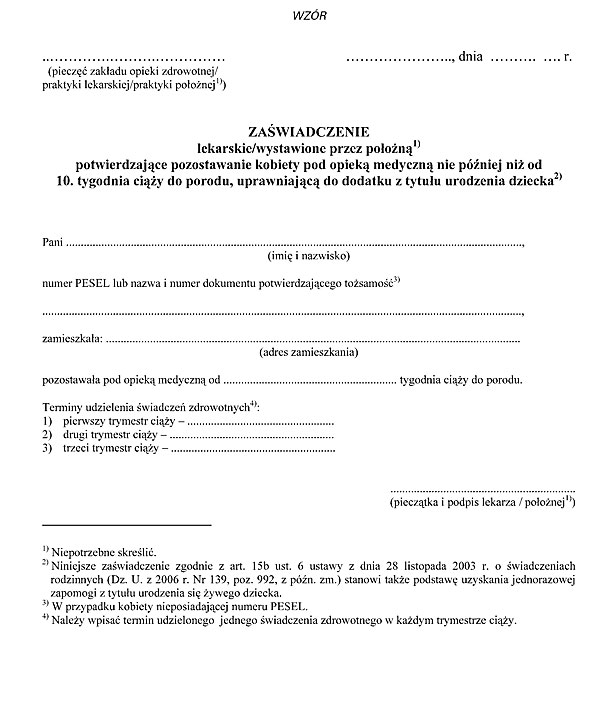 